ประกาศองค์การบริหารส่วนตำบลบ้านเนินเรื่อง ประกาศราคากลางโครงการขยายเขตประปาหมู่บ้านแบบผิวดินขนาดใหญ่ หมู่ที่ 3  บ้านเนิน  หมู่ที่ 7 บ้านหัวไม้ไผ่ ตำบลบ้านเนิน อำเภอเชียรใหญ่   จังหวัดนครศรีธรรมราช  ---------------------------------------------------------------------องค์การบริหารส่วนตำบลบ้านเนิน  อำเภอเชียรใหญ่  จังหวัดนครศรีธรรมราช  มีความประสงค์ ประกาศราคากลาง โครงการขยายเขตประปาหมู่บ้านแบบผิวดินขนาดใหญ่ หมู่ที่ 3  บ้านเนิน  หมู่ที่ 7 บ้านหัวไม้ไผ่  ตำบลบ้านเนิน  อำเภอเชียรใหญ่ จังหวัดนครศรีธรรมราช  ราคากลางในการจัดจ้างครั้งนี้  1,432,000.- บาท  (-หนึ่งล้านสี่แสนสามหมื่นสองพันบาทถ้วน-)ตารางแสดงวงเงินงบประมาณที่ได้รับจัดสรรและราคากลางในการขยายเขตประปาหมู่บ้านแบบผิวดินขนาดใหญ่ หมู่ที่ 3 บ้านเนิน  ไปหมู่ที่ 3 บ้านเนิน ,หมู่ที่ 7 บ้านหัวไม้ไผ่   ตำบลบ้านเนิน อำเภอเชียรใหญ่ จังหวัดนครศรีธรรมราช  		ประกาศ ณ วันที่ 29    เดือน  มีนาคม พ.ศ. 2561 ( นายประดิษฐ์    แย้มอิ่ม )นายกองค์การบริหารส่วนตำบลบ้านเนินประกาศองค์การบริหารส่วนตำบลบ้านเนินเรื่อง ประกาศราคากลาง โครงการซ่อมสร้างถนนลาดยางแอสฟัลท์ติกคอนกรีต สายแยก ทล.408-  -บ้านโดนโตนด  ช่วงบ้านหัวไม้ไผ่ หมู่ที่ 7 – บ้านปากแพรก หมู่ที่ 6  ตำบลบ้านเนิน อำเภอเชียรใหญ่   จังหวัดนครศรีธรรมราช   ด้วยระบบอิเล็กทรอนิกส์ ---------------------------------------------------------------------องค์การบริหารส่วนตำบลบ้านเนิน  อำเภอเชียรใหญ่  จังหวัดนครศรีธรรมราช  มีความประสงค์ ประกาศราคากลาง โครงการซ่อมสร้างถนนลาดยางแอสฟัลท์ติกคอนกรีต สายแยก ทล 408-บ้านโดนโตนด ช่วงบ้านหัวไม้ไผ่ หมู่ที่ 7-บ้านปากแพรก หมู่ที่  6 ตำบลบ้านเนิน  ด้วยระบบอิเล็กทรอนิกส์  ราคากลางในการจัดจ้าง  ครั้งนี้  2,426,000.-  บาท  (-สองล้านสี่แสนสองหมื่นหมื่นหกพันบาทถ้วน)ตารางแสดงวงเงินงบประมาณที่ได้รับจัดสรรและราคากลางในการซ่อมสร้างถนนลาดยางแอสฟัลท์ติกคอนกรีต สายแยก ทล. 408-บ้านโดนโตนด ช่วงบ้านหัวไม้ไผ่ หมู่ที่ 7-บ้านปากแพรก หมู่ที่  6  ตำบลบ้านเนิน  		ประกาศ ณ วันที่   11    เดือน  ธันวาคม พ.ศ.  2558	        ประดิษฐ์  แย้มอิ่ม(นายประดิษฐ์        แย้มอิ่ม)นายกองค์การบริหารส่วนตำบลบ้านเนินชื่อโครงการ...ขยายเขตประปาหมู่บ้านแบบผิวดินขนาดใหญ่ หมู่ที่ 3 บ้านเนิน ไปหมู่ที่ 3 บ้านเนิน  หมู่ที่ 7 บ้านหัวไม้ไผ่  ตำบลบ้านเนิน อำเภอเชียรใหญ่          จังหวัดนครศรีธรรมราชหน่วยงานเจ้าของโครงการ .................องค์การบริหารส่วนตำบลบ้านเนิน................................................วงเงินงบประมาณที่ได้รับจัดสรร...........1,474,000.- บาท ......................................................................วันที่กำหนดราคากลาง .........................29  มีนาคม  2561..................................................................เป็นเงิน ........1,432,000....-  บาท  ......................................................................................................แหล่งที่มาของราคากลาง  (ราคาอ้างอิง)ราคาวัสดุก่อสร้าง จาก สนง.พาณิชย์จังหวัดนครศรีธรรมราช  สืบราคาจาก  (ราคาพาณิชย์จังหวัดประจำเดือน  มีนาคม 2561 )รายชื่อเจ้าหน้าที่ผู้กำหนดราคากลาง (ราคาอ้างอิง) ทุกคน ดังนี้................................................................นายจรูญ   บุญชูวงศ์           ตำแหน่ง  รองปลัดองค์การบริหารส่วนตำบล...................................................นายสมชาย  รอดประดิษฐ์    ตำแหน่ง  นายช่างโยธาชำนาญงาน……………………………………………………….…นายสุวัฒน์  วัฒนสุนทร       ตำแหน่ง  นายช่างโยธาชำนาญงาน...................................................................ชื่อโครงการ...โครงการซ่อมสร้างถนนลาดยางแอสฟัลท์ติกคอนกรีตสายแยกทล.408-บ้านโดนโตนด.....หน่วยงานเจ้าของโครงการ .................องค์การบริหารส่วนตำบลบ้านเนิน................................................วงเงินงบประมาณที่ได้รับจัดสรร...........2,318,400.- บาท ...................................................................วันที่กำหนดราคากลาง .........................11  ธันวาคม  2558.................................................................เป็นเงิน ............2,426,000-  บาท  .......................................................................................................แหล่งที่มาของราคากลาง  (ราคาอ้างอิง)ราคาวัสดุก่อสร้าง จาก สนง.พาณิชย์จังหวัดนครศรีธรรมราช  สืบราคาจาก  (ราคาพาณิชย์จังหวัดประจำเดือน  ธันวาคม  2558 )รายชื่อเจ้าหน้าที่ผู้กำหนดราคากลาง (ราคาอ้างอิง) ทุกคน ดังนี้...............................................................นายจรูญ   บุญชูวงศ์            ตำแหน่ง   รองปลัดองค์การบริหารส่วนตำบล.......................นายสมชาย  รอดประดิษฐ์     ตำแหน่ง   เจ้าหน้าที่บริหารงานช่าง…………………………………นายสุวัฒน์  วัฒนสุนทร        ตำแหน่ง     นายช่างโยธา........................................................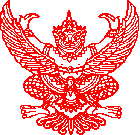 